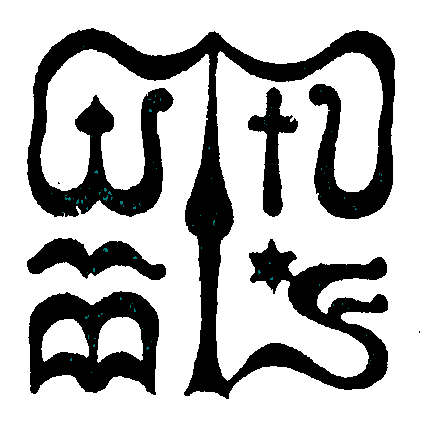 Wesley János Lelkészképző Főiskola Szociális munka szakTantárgy kódjaSMAK503SMAK503SMAK503Tantárgy elnevezésePszichiátriaPszichiátriaPszichiátriaTantárgy oktatójának neveDr. Tari MáriaBeosztása, tudományos fokozataóraadó oktatóTantárgy óraszámanappali tagozaton 2 tanóra/ hétlevelező tagozaton 16 tanóra/félévnappali tagozaton 2 tanóra/ hétlevelező tagozaton 16 tanóra/félévnappali tagozaton 2 tanóra/ hétlevelező tagozaton 16 tanóra/félévTanóra típusaelőadáselőadáselőadásMeghirdetési időszakőszi félévőszi félévőszi félévKreditszám3 kredit3 kredit3 kreditA tantárgy oktatásának céljaA szociális munkások érzékenyítése a mentális zavarokkal rendelkező kliensekre. Közös nyelvet kialakítani, képesnek lenni teamben dolgozni más, a mentális zavarokban szenvedőkkel foglalkozó egyéb segítőkkel.A szociális munkások érzékenyítése a mentális zavarokkal rendelkező kliensekre. Közös nyelvet kialakítani, képesnek lenni teamben dolgozni más, a mentális zavarokban szenvedőkkel foglalkozó egyéb segítőkkel.A szociális munkások érzékenyítése a mentális zavarokkal rendelkező kliensekre. Közös nyelvet kialakítani, képesnek lenni teamben dolgozni más, a mentális zavarokban szenvedőkkel foglalkozó egyéb segítőkkel.Szükséges előtanulmányok, feltételezett tudásanyagBefejezett pszichológiai tanulmányokBefejezett pszichológiai tanulmányokBefejezett pszichológiai tanulmányokFejlesztendő kompetenciaterületek:tudása- mentális zavarok irányában ismeretek bővülése,képességeiteam munkatudása- mentális zavarok irányában ismeretek bővülése,képességeiteam munkatudása- mentális zavarok irányában ismeretek bővülése,képességeiteam munkaTantárgyi leírás (tematikával együtt)Mentális zavar, pszichiátriai betegség…történetiség, fogalmak – miért kell ezt tudnia egy leendő szociális munkásnak?Betegségmodellek, bio-pszicho-szociális modellÁltalános pszichopatológia- rövidenOrganikus zavarokAz idegrendszer fejlődési zavaraiIdőskor pszichiátriája, ezen belül is a neurokognitív zavarokSzerrel összefüggő és addiktív zavarokSchizophrenia spektrum és más pszichotikus zavarok„kis” pszichiátriaBipoláris és kapcsolódó zavarokDepresszív zavarokSzorongásos zavarokKényszeres és kapcsolódó zavarokTraumával és stresszorral összefüggő zavarokSzemélyiségzavarokMentális zavar, pszichiátriai betegség…történetiség, fogalmak – miért kell ezt tudnia egy leendő szociális munkásnak?Betegségmodellek, bio-pszicho-szociális modellÁltalános pszichopatológia- rövidenOrganikus zavarokAz idegrendszer fejlődési zavaraiIdőskor pszichiátriája, ezen belül is a neurokognitív zavarokSzerrel összefüggő és addiktív zavarokSchizophrenia spektrum és más pszichotikus zavarok„kis” pszichiátriaBipoláris és kapcsolódó zavarokDepresszív zavarokSzorongásos zavarokKényszeres és kapcsolódó zavarokTraumával és stresszorral összefüggő zavarokSzemélyiségzavarokMentális zavar, pszichiátriai betegség…történetiség, fogalmak – miért kell ezt tudnia egy leendő szociális munkásnak?Betegségmodellek, bio-pszicho-szociális modellÁltalános pszichopatológia- rövidenOrganikus zavarokAz idegrendszer fejlődési zavaraiIdőskor pszichiátriája, ezen belül is a neurokognitív zavarokSzerrel összefüggő és addiktív zavarokSchizophrenia spektrum és más pszichotikus zavarok„kis” pszichiátriaBipoláris és kapcsolódó zavarokDepresszív zavarokSzorongásos zavarokKényszeres és kapcsolódó zavarokTraumával és stresszorral összefüggő zavarokSzemélyiségzavarokKötelező és ajánlott irodalomKötelező irodalom:Két mű ismerete vagy az ajánlott vagy egyéb, a témához köthető könyvek közülNémeth A.: Művészek és pszichopatológia (2015 Medicina )A pszichiátria rövidített kézikönyve /2011 Medicina /A pszichiátria magyar kézikönyve (szerk.) / 2001 Medicina/K. Jamison: A nyughatatlan lélek /2004 Park/L. Pincus: Titkok a családban /2007 Animula/Elhúzódó társadalmi traumák hatásának felismerése és gyógyítása (konferencia anyag) /1996 Animula/Németh A. - Gerevich J.:  Addikciók /2000 Medicina/Kötelező irodalom:Két mű ismerete vagy az ajánlott vagy egyéb, a témához köthető könyvek közülNémeth A.: Művészek és pszichopatológia (2015 Medicina )A pszichiátria rövidített kézikönyve /2011 Medicina /A pszichiátria magyar kézikönyve (szerk.) / 2001 Medicina/K. Jamison: A nyughatatlan lélek /2004 Park/L. Pincus: Titkok a családban /2007 Animula/Elhúzódó társadalmi traumák hatásának felismerése és gyógyítása (konferencia anyag) /1996 Animula/Németh A. - Gerevich J.:  Addikciók /2000 Medicina/Kötelező irodalom:Két mű ismerete vagy az ajánlott vagy egyéb, a témához köthető könyvek közülNémeth A.: Művészek és pszichopatológia (2015 Medicina )A pszichiátria rövidített kézikönyve /2011 Medicina /A pszichiátria magyar kézikönyve (szerk.) / 2001 Medicina/K. Jamison: A nyughatatlan lélek /2004 Park/L. Pincus: Titkok a családban /2007 Animula/Elhúzódó társadalmi traumák hatásának felismerése és gyógyítása (konferencia anyag) /1996 Animula/Németh A. - Gerevich J.:  Addikciók /2000 Medicina/Ismeretek ellenőrzésének módjaAz egyes témakörök feldolgozását segítő diasorok, háttéranyagok a hallgatók rendelkezésére állnak.A vizsgára bocsátás feltétele: a rendszeres óralátogatás. A 4 alkalomból egy hiányzás megengedett.A kurzus folyamán 1 alkalommal írásbeli számonkérés (zh) segíti a rendszeres felkészülést.A kurzust írásbeli vizsga zárja – online oktatásnál a javító vizsga is írásbeli – egyébként szóbeli.Az egyes témakörök feldolgozását segítő diasorok, háttéranyagok a hallgatók rendelkezésére állnak.A vizsgára bocsátás feltétele: a rendszeres óralátogatás. A 4 alkalomból egy hiányzás megengedett.A kurzus folyamán 1 alkalommal írásbeli számonkérés (zh) segíti a rendszeres felkészülést.A kurzust írásbeli vizsga zárja – online oktatásnál a javító vizsga is írásbeli – egyébként szóbeli.Az egyes témakörök feldolgozását segítő diasorok, háttéranyagok a hallgatók rendelkezésére állnak.A vizsgára bocsátás feltétele: a rendszeres óralátogatás. A 4 alkalomból egy hiányzás megengedett.A kurzus folyamán 1 alkalommal írásbeli számonkérés (zh) segíti a rendszeres felkészülést.A kurzust írásbeli vizsga zárja – online oktatásnál a javító vizsga is írásbeli – egyébként szóbeli.Tantárgy tárgyi követelményeiTantermi óránál: projektor, számítógép (hang, kép, internet)Online oktatásnál: a hallgatóktól elérhetőségTantermi óránál: projektor, számítógép (hang, kép, internet)Online oktatásnál: a hallgatóktól elérhetőségTantermi óránál: projektor, számítógép (hang, kép, internet)Online oktatásnál: a hallgatóktól elérhetőség